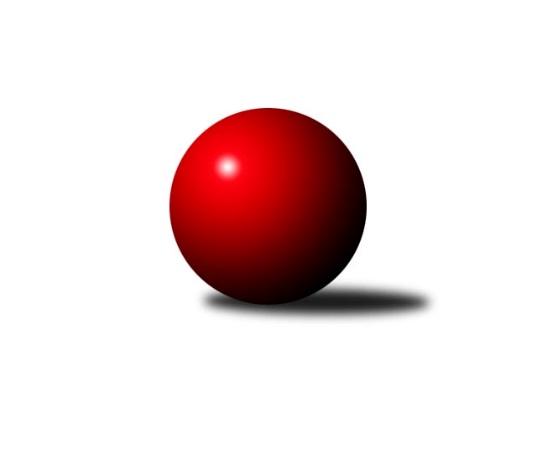 Č.3Ročník 2022/2023	30.9.2022Nejlepšího výkonu v tomto kole: 2752 dosáhlo družstvo: KK Hilton Sez. Ústí AJihočeský KP1 2022/2023Výsledky 3. kolaSouhrnný přehled výsledků:KK Hilton Sez. Ústí A	- TJ Centropen Dačice E	5:3	2752:2684	7.0:5.0	30.9.TJ Kunžak A	- TJ Sokol Písek A	2:6	2580:2624	3.0:9.0	30.9.TJ Nová Ves u Č. B. A 	- KK Hilton Sez. Ústí B	2:6	2495:2506	6.0:6.0	30.9.TJ Spartak Soběslav A	- KK Lokomotiva Tábor	7:1	2372:2264	7.0:5.0	30.9.TJ Loko Č. Budějovice B	- TJ Sokol Chotoviny B	6:2	2531:2421	8.0:4.0	30.9.TJ Sokol Nové Hrady A	- TJ Dynamo Č. Budějovice A	6:2	2548:2479	7.0:5.0	30.9.Tabulka družstev:	1.	TJ Sokol Nové Hrady A	3	3	0	0	19.0 : 5.0 	23.5 : 12.5 	 2633	6	2.	KK Hilton Sez. Ústí A	3	3	0	0	18.0 : 6.0 	27.0 : 9.0 	 2747	6	3.	TJ Loko Č. Budějovice B	3	2	0	1	15.0 : 9.0 	21.0 : 15.0 	 2505	4	4.	TJ Centropen Dačice E	3	2	0	1	13.0 : 11.0 	21.5 : 14.5 	 2663	4	5.	TJ Sokol Písek A	3	2	0	1	12.0 : 12.0 	19.5 : 16.5 	 2559	4	6.	TJ Spartak Soběslav A	2	1	0	1	10.0 : 6.0 	10.0 : 14.0 	 2462	2	7.	KK Hilton Sez. Ústí B	2	1	0	1	9.0 : 7.0 	10.0 : 14.0 	 2592	2	8.	KK Lokomotiva Tábor	3	1	0	2	10.0 : 14.0 	18.0 : 18.0 	 2394	2	9.	TJ Dynamo Č. Budějovice A	3	1	0	2	8.0 : 16.0 	12.0 : 24.0 	 2440	2	10.	TJ Nová Ves u Č. B. A	2	0	0	2	4.0 : 12.0 	11.0 : 13.0 	 2425	0	11.	TJ Sokol Chotoviny B	2	0	0	2	3.0 : 13.0 	6.5 : 17.5 	 2492	0	12.	TJ Kunžak A	3	0	0	3	7.0 : 17.0 	12.0 : 24.0 	 2627	0Podrobné výsledky kola:	 KK Hilton Sez. Ústí A	2752	5:3	2684	TJ Centropen Dačice E	Dušan Lanžhotský	 	 219 	 237 		456 	 2:0 	 427 	 	210 	 217		Miloš Křížek	Dušan Jelínek	 	 216 	 237 		453 	 1:1 	 466 	 	249 	 217		Miroslav Kolář	Jakub Vaniš	 	 227 	 255 		482 	 2:0 	 400 	 	208 	 192		Zuzana Klivanová	Jozef Jakubčík	 	 217 	 225 		442 	 1:1 	 453 	 	232 	 221		Jiří Malínek	Michal Mikuláštík	 	 205 	 257 		462 	 1:1 	 432 	 	214 	 218		Daniel Kovář	Petr Chval	 	 225 	 232 		457 	 0:2 	 506 	 	264 	 242		Stanislav Dvořákrozhodčí: Dušan JelínekNejlepší výkon utkání: 506 - Stanislav Dvořák	 TJ Kunžak A	2580	2:6	2624	TJ Sokol Písek A	Lukáš Brtník	 	 230 	 220 		450 	 2:0 	 424 	 	217 	 207		Tomáš Brückler	Radek Hrůza	 	 211 	 212 		423 	 0:2 	 439 	 	212 	 227		Alexandra Králová	Dana Kopečná	 	 216 	 191 		407 	 0:2 	 413 	 	218 	 195		Drahomíra Nedomová	Jiří Brát	 	 198 	 200 		398 	 0:2 	 437 	 	229 	 208		Petr Zítek	Pavel Jirků	 	 249 	 228 		477 	 1:1 	 456 	 	219 	 237		Petr Kolařík	Michal Horák	 	 213 	 212 		425 	 0:2 	 455 	 	220 	 235		Jitka Koreckározhodčí: Radek HrůzaNejlepší výkon utkání: 477 - Pavel Jirků	 TJ Nová Ves u Č. B. A 	2495	2:6	2506	KK Hilton Sez. Ústí B	Jiří Pokorný	 	 232 	 198 		430 	 1:1 	 435 	 	213 	 222		Miloš Mikulaštík	Libor Doubek	 	 203 	 194 		397 	 1:1 	 435 	 	197 	 238		Michal Hajný	Pavel Jesenič	 	 218 	 204 		422 	 2:0 	 367 	 	189 	 178		David Štiller *1	Dobroslava Procházková	 	 192 	 201 		393 	 0:2 	 417 	 	197 	 220		Jiří Mára	Ilona Hanáková	 	 230 	 210 		440 	 2:0 	 423 	 	216 	 207		Pavel Blažek	Martin Vašíček	 	 204 	 209 		413 	 0:2 	 429 	 	210 	 219		Michal Klimešrozhodčí: Dobroslava Procházkovástřídání: *1 od 88. hodu Jana DvořákováNejlepší výkon utkání: 440 - Ilona Hanáková	 TJ Spartak Soběslav A	2372	7:1	2264	KK Lokomotiva Tábor	Alena Dudová	 	 223 	 184 		407 	 1:1 	 348 	 	162 	 186		Marie Myslivcová	Jana Křivanová *1	 	 135 	 158 		293 	 0:2 	 365 	 	171 	 194		Martin Jinda	Jaroslav Chalaš	 	 193 	 200 		393 	 1:1 	 354 	 	153 	 201		Jolana Jelínková	Vlastimil Šlajs	 	 204 	 222 		426 	 1:1 	 403 	 	178 	 225		Vladimír Kučera	Jindřich Kopic	 	 218 	 191 		409 	 2:0 	 373 	 	187 	 186		Pavel Kořínek	Jan Štefan	 	 211 	 233 		444 	 2:0 	 421 	 	208 	 213		Zdeněk Zemanrozhodčí: Pavel Němecstřídání: *1 od 51. hodu Luboš PřibylNejlepší výkon utkání: 444 - Jan Štefan	 TJ Loko Č. Budějovice B	2531	6:2	2421	TJ Sokol Chotoviny B	Tomáš Reban	 	 208 	 204 		412 	 1:1 	 400 	 	216 	 184		Lenka Křemenová	Zdeňa Štruplová	 	 221 	 211 		432 	 2:0 	 349 	 	164 	 185		Petr Křemen	Jiří Douda	 	 190 	 195 		385 	 0:2 	 425 	 	209 	 216		Alena Makovcová	Milada Šafránková	 	 216 	 235 		451 	 2:0 	 432 	 	214 	 218		Lenka Křemenová	Veronika Kulová	 	 238 	 215 		453 	 2:0 	 391 	 	184 	 207		Gabriela Kozáková	Miroslava Vondrušová	 	 218 	 180 		398 	 1:1 	 424 	 	206 	 218		David Bartoňrozhodčí:  Vedoucí družstevNejlepší výkon utkání: 453 - Veronika Kulová	 TJ Sokol Nové Hrady A	2548	6:2	2479	TJ Dynamo Č. Budějovice A	Milena Šebestová	 	 203 	 217 		420 	 0:2 	 449 	 	220 	 229		Patrik Postl	Jiří Konárek	 	 207 	 203 		410 	 2:0 	 332 	 	151 	 181		Miroslav Kraus	Jiří Jelínek	 	 217 	 248 		465 	 1:1 	 425 	 	220 	 205		Kristýna Nováková	Stanislava Hladká	 	 218 	 216 		434 	 2:0 	 416 	 	203 	 213		Lukáš Chmel	Milan Bedri	 	 194 	 193 		387 	 0:2 	 453 	 	229 	 224		Jakub Kožich	Michal Kanděra	 	 219 	 213 		432 	 2:0 	 404 	 	205 	 199		Vít Šebestíkrozhodčí: Stanislav SladkýNejlepší výkon utkání: 465 - Jiří JelínekPořadí jednotlivců:	jméno hráče	družstvo	celkem	plné	dorážka	chyby	poměr kuž.	Maximum	1.	Pavel Vrbík 	KK Hilton Sez. Ústí A	485.00	325.0	160.0	1.0	1/1	(485)	2.	Jakub Vaniš 	KK Hilton Sez. Ústí A	482.00	315.0	167.0	8.0	1/1	(482)	3.	Petr Chval 	KK Hilton Sez. Ústí A	480.00	301.0	179.0	2.0	1/1	(503)	4.	Stanislav Dvořák 	TJ Centropen Dačice E	464.67	299.3	165.3	4.0	3/3	(506)	5.	Miroslav Kolář 	TJ Centropen Dačice E	462.33	309.3	153.0	3.7	3/3	(488)	6.	Michal Mikuláštík 	KK Hilton Sez. Ústí A	462.00	311.0	151.0	4.0	1/1	(462)	7.	Marie Lukešová 	TJ Sokol Písek A	460.00	307.5	152.5	6.5	2/3	(494)	8.	Michal Kanděra 	TJ Sokol Nové Hrady A	458.00	305.3	152.8	3.5	2/2	(482)	9.	Miloš Křížek 	TJ Centropen Dačice E	453.00	297.7	155.3	2.7	3/3	(491)	10.	Michal Hajný 	KK Hilton Sez. Ústí B	453.00	301.5	151.5	5.5	2/2	(471)	11.	Dušan Lanžhotský 	KK Hilton Sez. Ústí A	449.00	308.5	140.5	4.0	1/1	(456)	12.	Jakub Kožich 	TJ Dynamo Č. Budějovice A	447.50	299.5	148.0	2.0	2/2	(453)	13.	Dušan Jelínek 	KK Hilton Sez. Ústí A	447.00	302.5	144.5	4.0	1/1	(453)	14.	Michal Horák 	TJ Kunžak A	446.75	297.5	149.3	5.0	2/2	(467)	15.	Vladimír Kučera 	KK Lokomotiva Tábor	446.75	300.5	146.3	2.0	2/2	(493)	16.	Jozef Jakubčík 	KK Hilton Sez. Ústí A	445.50	304.0	141.5	5.0	1/1	(449)	17.	Pavel Jirků 	TJ Kunžak A	445.50	310.3	135.3	8.0	2/2	(477)	18.	Petr Kolařík 	TJ Sokol Písek A	445.00	306.0	139.0	10.0	3/3	(464)	19.	Lukáš Brtník 	TJ Kunžak A	444.50	310.0	134.5	7.5	2/2	(458)	20.	Stanislava Hladká 	TJ Sokol Nové Hrady A	444.00	303.8	140.3	4.5	2/2	(456)	21.	Jan Štefan 	TJ Spartak Soběslav A	443.00	293.0	150.0	3.5	2/2	(444)	22.	Jiří Malínek 	TJ Centropen Dačice E	442.00	294.3	147.7	6.7	3/3	(453)	23.	Zdeněk Zeman 	KK Lokomotiva Tábor	440.00	297.0	143.0	3.3	2/2	(470)	24.	Jiří Mára 	KK Hilton Sez. Ústí B	439.50	289.5	150.0	4.5	2/2	(462)	25.	Michal Klimeš 	KK Hilton Sez. Ústí B	438.50	310.0	128.5	3.5	2/2	(448)	26.	Alexandra Králová 	TJ Sokol Písek A	438.00	301.5	136.5	5.0	2/3	(439)	27.	Jiří Konárek 	TJ Sokol Nové Hrady A	436.50	307.0	129.5	6.5	2/2	(463)	28.	Milada Šafránková 	TJ Loko Č. Budějovice B	436.25	296.5	139.8	4.5	2/2	(451)	29.	Jiří Jelínek 	TJ Sokol Nové Hrady A	436.25	306.0	130.3	7.3	2/2	(465)	30.	Pavel Blažek 	KK Hilton Sez. Ústí B	435.00	284.5	150.5	2.5	2/2	(447)	31.	Alena Makovcová 	TJ Sokol Chotoviny B	433.00	297.0	136.0	7.5	2/2	(441)	32.	Jiří Brát 	TJ Kunžak A	432.00	298.8	133.3	7.8	2/2	(472)	33.	Vlastimil Šlajs 	TJ Spartak Soběslav A	431.00	284.0	147.0	4.5	2/2	(436)	34.	Radek Hrůza 	TJ Kunžak A	430.75	295.5	135.3	8.5	2/2	(447)	35.	Martin Vašíček 	TJ Nová Ves u Č. B. A 	430.50	286.5	144.0	1.0	2/2	(448)	36.	Ilona Hanáková 	TJ Nová Ves u Č. B. A 	429.00	296.5	132.5	6.0	2/2	(440)	37.	Dana Kopečná 	TJ Kunžak A	427.00	304.3	122.8	9.0	2/2	(444)	38.	Lenka Křemenová 	TJ Sokol Chotoviny B	426.50	295.5	131.0	5.5	2/2	(432)	39.	David Bartoň 	TJ Sokol Chotoviny B	426.50	308.0	118.5	6.5	2/2	(429)	40.	Tomáš Reban 	TJ Loko Č. Budějovice B	423.25	282.5	140.8	5.0	2/2	(435)	41.	Milan Bedri 	TJ Sokol Nové Hrady A	423.00	301.5	121.5	5.3	2/2	(463)	42.	Jan Švarc 	KK Hilton Sez. Ústí A	422.00	281.0	141.0	6.0	1/1	(422)	43.	Zuzana Klivanová 	TJ Centropen Dačice E	421.67	287.0	134.7	5.3	3/3	(449)	44.	Alena Dudová 	TJ Spartak Soběslav A	420.00	286.0	134.0	7.0	2/2	(433)	45.	Zdeňa Štruplová 	TJ Loko Č. Budějovice B	418.00	297.5	120.5	9.3	2/2	(432)	46.	Patrik Postl 	TJ Dynamo Č. Budějovice A	416.50	286.0	130.5	3.0	2/2	(449)	47.	Tomáš Brückler 	TJ Sokol Písek A	416.33	294.0	122.3	7.7	3/3	(424)	48.	Michal Takács 	TJ Loko Č. Budějovice B	414.50	284.0	130.5	5.0	2/2	(426)	49.	Jolana Jelínková 	KK Lokomotiva Tábor	414.25	283.5	130.8	10.5	2/2	(491)	50.	Gabriela Kozáková 	TJ Sokol Chotoviny B	413.00	290.5	122.5	8.5	2/2	(435)	51.	Drahomíra Nedomová 	TJ Sokol Písek A	412.00	297.0	115.0	8.7	3/3	(430)	52.	Petr Zítek 	TJ Sokol Písek A	410.00	289.5	120.5	13.5	2/3	(437)	53.	Jaroslav Chalaš 	TJ Spartak Soběslav A	409.00	289.5	119.5	8.0	2/2	(425)	54.	Lukáš Chmel 	TJ Dynamo Č. Budějovice A	408.50	282.0	126.5	5.5	2/2	(416)	55.	Lenka Křemenová 	TJ Sokol Chotoviny B	408.00	296.5	111.5	10.5	2/2	(416)	56.	Jindřich Kopic 	TJ Spartak Soběslav A	406.50	282.0	124.5	7.0	2/2	(409)	57.	Martin Jinda 	KK Lokomotiva Tábor	406.00	286.0	120.0	7.5	2/2	(457)	58.	Vít Šebestík 	TJ Dynamo Č. Budějovice A	404.50	278.5	126.0	6.5	2/2	(405)	59.	Jiří Douda 	TJ Loko Č. Budějovice B	404.25	288.0	116.3	9.0	2/2	(417)	60.	Marie Myslivcová 	KK Lokomotiva Tábor	403.00	290.5	112.5	9.5	2/2	(458)	61.	Miroslava Vondrušová 	TJ Loko Č. Budějovice B	401.75	286.0	115.8	12.3	2/2	(419)	62.	Pavel Kořínek 	KK Lokomotiva Tábor	398.75	285.3	113.5	6.8	2/2	(425)	63.	Dobroslava Procházková 	TJ Nová Ves u Č. B. A 	394.00	281.0	113.0	9.0	2/2	(395)	64.	Pavel Jesenič 	TJ Nová Ves u Č. B. A 	392.00	264.5	127.5	6.5	2/2	(422)	65.	Libor Doubek 	TJ Nová Ves u Č. B. A 	390.00	285.0	105.0	7.0	2/2	(397)	66.	Jiří Pokorný 	TJ Nová Ves u Č. B. A 	389.50	275.5	114.0	7.0	2/2	(430)	67.	Miroslav Kraus 	TJ Dynamo Č. Budějovice A	354.00	262.5	91.5	13.5	2/2	(376)		Jitka Korecká 	TJ Sokol Písek A	455.00	321.0	134.0	7.0	1/3	(455)		Veronika Kulová 	TJ Loko Č. Budějovice B	453.00	322.0	131.0	3.0	1/2	(453)		Iveta Kabelková 	TJ Centropen Dačice E	440.00	308.0	132.0	6.0	1/3	(440)		David Štiller 	KK Hilton Sez. Ústí B	440.00	312.0	128.0	8.0	1/2	(440)		Tereza Kříhová 	TJ Sokol Nové Hrady A	439.00	307.0	132.0	6.0	1/2	(439)		Miloš Mikulaštík 	KK Hilton Sez. Ústí B	435.00	303.0	132.0	4.0	1/2	(435)		Tomáš Balko 	TJ Sokol Nové Hrady A	433.00	311.0	122.0	11.0	1/2	(433)		Daniel Kovář 	TJ Centropen Dačice E	432.00	299.0	133.0	8.0	1/3	(432)		Vojtěch Kříha 	TJ Sokol Nové Hrady A	427.00	295.0	132.0	3.0	1/2	(427)		Kristýna Nováková 	TJ Dynamo Č. Budějovice A	425.00	303.0	122.0	9.0	1/2	(425)		Vladislav Papáček 	TJ Sokol Písek A	421.00	287.0	134.0	10.0	1/3	(421)		Martina Křemenová 	TJ Sokol Chotoviny B	421.00	300.0	121.0	6.0	1/2	(421)		Milena Šebestová 	TJ Sokol Nové Hrady A	420.00	289.0	131.0	4.0	1/2	(420)		Luboš Přibyl 	TJ Spartak Soběslav A	412.00	289.0	123.0	11.0	1/2	(412)		Jana Dvořáková 	KK Hilton Sez. Ústí B	410.00	294.0	116.0	7.0	1/2	(410)		Vít Ondřich 	TJ Dynamo Č. Budějovice A	393.00	272.0	121.0	5.0	1/2	(393)		Vít Beranovský 	TJ Centropen Dačice E	387.00	295.0	92.0	17.0	1/3	(387)		Kateřina Maršálková 	TJ Sokol Písek A	366.00	261.0	105.0	15.0	1/3	(366)		Petr Křemen 	TJ Sokol Chotoviny B	349.00	263.0	86.0	20.0	1/2	(349)Sportovně technické informace:Starty náhradníků:registrační číslo	jméno a příjmení 	datum startu 	družstvo	číslo startu1531	Milena Šebestová	30.09.2022	TJ Sokol Nové Hrady A	1x21896	Jana Křivanová	30.09.2022	TJ Spartak Soběslav A	1x10977	Daniel Kovář	30.09.2022	TJ Centropen Dačice E	1x24236	Kristýna Nováková	30.09.2022	TJ Dynamo Č. Budějovice A	1x
Hráči dopsaní na soupisku:registrační číslo	jméno a příjmení 	datum startu 	družstvo	Program dalšího kola:4. kolo7.10.2022	pá	17:00	TJ Centropen Dačice E - TJ Nová Ves u Č. B. A 	7.10.2022	pá	17:30	TJ Kunžak A - TJ Spartak Soběslav A	7.10.2022	pá	17:30	KK Hilton Sez. Ústí A - KK Lokomotiva Tábor	7.10.2022	pá	17:30	TJ Sokol Písek A - TJ Sokol Chotoviny B	7.10.2022	pá	18:00	TJ Dynamo Č. Budějovice A - TJ Loko Č. Budějovice B	7.10.2022	pá	18:00	TJ Sokol Nové Hrady A - KK Hilton Sez. Ústí B	Nejlepší šestka kola - absolutněNejlepší šestka kola - absolutněNejlepší šestka kola - absolutněNejlepší šestka kola - absolutněNejlepší šestka kola - dle průměru kuželenNejlepší šestka kola - dle průměru kuželenNejlepší šestka kola - dle průměru kuželenNejlepší šestka kola - dle průměru kuželenNejlepší šestka kola - dle průměru kuželenPočetJménoNázev týmuVýkonPočetJménoNázev týmuPrůměr (%)Výkon1xStanislav DvořákDačice E5061xJan ŠtefanSoběslav 114.344441xJakub VanišSK Sez. Ústí A4821xStanislav DvořákDačice E113.185061xPavel JirkůKunžak A4772xVlastimil ŠlajsSoběslav 109.74262xMiroslav KolářDačice E4661xJiří JelínekNové Hrady A108.974651xJiří JelínekNové Hrady A4651xPavel JirkůKunžak A108.594771xMichal MikuláštíkSK Sez. Ústí A4621xZdeněk ZemanKK Lokomotiva Táb108.42421